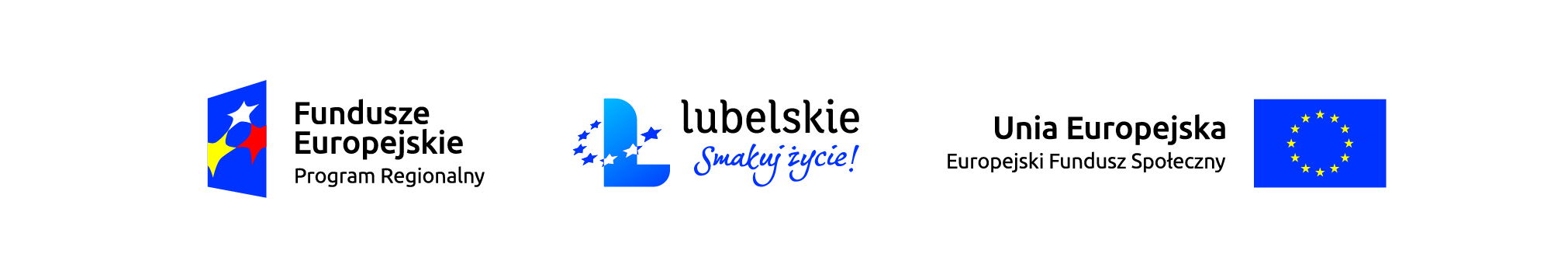 Załącznik nr 1 do Regulaminu przyznawania środków finansowych na rozwój przedsiębiorczościBiznesplan w ramachRegionalnego Programu Operacyjnego Województwa Lubelskiegona lata 2014 – 2020Oś priorytetowa 9 Rynek pracyDziałanie 9.3 Rozwój przedsiębiorczościSpis treściDane Wnioskodawcy	3Kategoria I – Pomysł na biznes – analiza marketingowa	41. Opis produktu/usługi	42. Charakterystyka klientów i rynku	43. Promocja i dystrybucja	64. Konkurenci na rynku	65. Analiza ograniczeń	76. Analiza SWOT	7Kategoria II. Potencjał Wnioskodawcy	81. Identyfikacja potencjału Wnioskodawcy	82. Planowane zatrudnienie	83. Przygotowanie do realizacji projektu i wykonanie działania	8Kategoria III – Opłacalność i efektywność ekonomiczna przedsięwzięcia	101. Przewidywane wydatki wraz z uzasadnieniem pod względem ekonomiczno-finansowym	102. Źródła finansowania zakupów	123. Wykonalność ekonomiczno-finansowa	124. Prognoza finansowa	13Wnioskodawca musi wypełnić wszystkie pola w biznesplanie. Jeśli jakieś pytanie/polecenie go nie dotyczy, musi wpisać „nie dotyczy”. Pozostawienie pustych pól w dokumencie skutkować będzie odrzuceniem wniosku o przyznanie środków finansowych na rozwój przedsiębiorczości.Dane Wnioskodawcy* Proszę wpisać właściwe.Kategoria I – Pomysł na biznes – analiza marketingowa1. Opis produktu/usługi2. Charakterystyka klientów i rynku3. Promocja i dystrybucja4. Konkurenci na rynku5. Analiza ograniczeń6. Analiza SWOTNależy wymienić mocne i słabe strony przedsięwzięcia, opisać w jaki sposób mogą pomagać lub przeszkadzać w odniesieniu sukcesu. Ponadto należy doprecyzować, jakie czynniki mogą odpowiednio hamować lub sprzyjać sukcesowi zaplanowanej działalności gospodarczej.Kategoria II. Potencjał Wnioskodawcy1. Identyfikacja potencjału Wnioskodawcy2. Planowane zatrudnienie* wypełnić tylko w wypadku planowanego zatrudnienia personelu3. Przygotowanie do realizacji projektu i wykonanie działania* W przypadku trudności z oszacowaniem wartości proszę podać wartość księgowąKategoria III – Opłacalność i efektywność ekonomiczna przedsięwzięcia1. Przewidywane wydatki wraz z uzasadnieniem pod względem ekonomiczno-finansowym* Punkt III podlega monitorowaniu przez Beneficjenta2. Źródła finansowania zakupów Należy określić źródła finansowania planowanych wydatków inwestycyjnych, w PLN i w %. Ponadto należy przedstawić wartość kosztów niekwalifikowanych oraz sposoby ich sfinansowania.3. Wykonalność ekonomiczno-finansowa3. Prognoza finansowaOŚWIADCZENIA UCZESTNIKA PROJEKTUŚwiadoma/-y odpowiedzialności karnej wynikającej z art. 233 § 1 kodeksu karnego przewidującego karę pozbawienia wolności do lat 3 za składanie fałszywych zeznań:Oświadczam, że nie byłem/-am karany/-a za przestępstwo przeciwko obrotowi gospodarczemu w rozumieniu ustawy z dnia 6 czerwca 1997 r. Kodeks karny (Dz. U. nr 88 poz. 553, z późn. zm.) oraz korzystam w pełni z praw publicznych i posiadam pełną zdolność do czynności prawnych.................................................................. Data i czytelny podpis Uczestnika Oświadczam, że nie jestem karana/-y karą dostępu do środków, o których mowa w art. 5 ust. 3 pkt 1 i 4 ustawy z dnia 27 sierpnia 2009 r. o finansach publicznych (Dz.U. Nr 157, poz. 1240, z późń.zm.).................................................................. Data i czytelny podpis Uczestnika Oświadczam, że nie korzystam i nie będę korzystać z innych bezzwrotnych środków publicznych na rozpoczęcie działalności gospodarczej, w tym zwłaszcza ze środków Funduszu Pracy, PFRON oraz w ramach Działania 9.3 RPO WL 2014-2020.................................................................. Data i czytelny podpis Uczestnika Oświadczam, że nie korzystam/ nie skorzystałam/-em z innej pomocy dotyczącej tych samych kosztów kwalifikowalnych oraz nie ubiegam się o inną pomoc na pokrycie tych samych kosztów kwalifikowalnych na rozpoczęcie działalności gospodarczej.................................................................. Data i czytelny podpis Uczestnika Oświadczam, że nie jestem w stanie faktycznie rozpocząć prowadzenia działalności gospodarczej bez uzyskania wsparcia ze środków Europejskiego Funduszu Społecznego (zgodnie z zasadą minimalizowania zjawiska creamingu, opisaną w Regulaminie przyznawania środków finansowych na rozwój przedsiębiorczości).................................................................. Data i czytelny podpis Uczestnika Uprzedzona/-y o odpowiedzialności karnej za złożenie nieprawdziwego oświadczenia lub zatajenie prawdy, niniejszym oświadczam, że informacje zawarte w niniejszym biznesplanie są zgodne z prawdą.................................................................. Data i czytelny podpis Uczestnika Oświadczam, że w bieżącym roku kalendarzowym oraz dwóch poprzedzających go latach kalendarzowych korzystałem/-am / nie korzystałem/-am* z pomocy de minimis, której wartość brutto łącznie z pomocą, o którą się ubiegam, nie przekracza równowartości w złotych kwoty 200 000 euro, a w przypadku działalności gospodarczej w sektorze transportu drogowego towarów - równowartości w złotych kwoty 100 000 euro, obliczonych według średniego kursu Narodowego Banku Polskiego obowiązującego w dniu udzielenia pomocy.................................................................. Data i czytelny podpis Uczestnika Wyrażam zgodę na przetwarzanie moich danych osobowych w celu monitoringu i ewaluacji Projektu.................................................................. Data i czytelny podpis Uczestnika Oświadczam, że nie skorzystam równolegle z innych źródeł na pokrycie tych samych wydatków kwalifikowanych ponoszonych w ramach wsparcia pomostowego finansowego, związanych z opłacaniem składek na ubezpieczenie emerytalne i rentowe w myśl z art. 25 a ust. 1 pkt 1 ustawy o rehabilitacji zawodowej i społecznej oraz zatrudnianiu osób niepełnosprawnych z dnia 27 sierpnia 1997 r. (Dz. U. z 2011 r., nr 127, poz. 721 ze zm.) - zakaz podwójnego finansowania tych samych wydatków.................................................................. Data i czytelny podpis Uczestnika 10. Oświadczam, iż spełniam kryteria uczestnictwa w projekcie, jestem osobą bezrobotną. ................................................................ Data i czytelny podpis Uczestnika *niepotrzebne skreślićZałączniki do biznesplanuDo niniejszego Biznesplanu załącza się następujące dokumenty:Obowiązkowe: Formularz informacji przedstawianych przy ubieganiu się o pomoc de minimis (zgodnie z załącznikiem do Rozporządzenia Rady Ministrów z dnia 24 października 2014 r. poz. 1543).Oświadczenie o otrzymaniu/ nieotrzymaniu pomocy de minimis.Kopie zaświadczeń o wysokości otrzymanej pomocy de minimis w roku kalendarzowym, w którym Uczestnik Projektu przystępuje do Projektu oraz w poprzedzających go dwóch latach kalendarzowych, wystawionych przez podmioty udzielające pomocy, potwierdzonych za zgodność z oryginałem (jeśli dotyczy).Potwierdzenie udziału w podstawowych  usługach szkoleniowo-doradczych – jeśli dotyczyWersja cyfrowa biznesplanu. Wniosek o wsparcie pomostowe.Dodatkowe: Dokumenty potwierdzające posiadaną wiedzę i doświadczenie Uczestnika Projektu. Dokumenty potwierdzające prawo do lokalu, w którym zarejestrowana/ prowadzona będzie działalność gospodarcza. Kosztorys robót budowlanych, opis techniczny  Inne dokumenty, o ile wymaga tego specyfika realizacji danego projektu.………………………………..…..                                                      		           ………...………………………………   miejscowość, data					                czytelny podpis Uczestnika Projektu                                                                                                                                         INFORMACJE WYPEŁNIANE PRZEZ UCZESTNIKA PROJEKTUINFORMACJE WYPEŁNIANE PRZEZ UCZESTNIKA PROJEKTUIMIĘ I NAZWISKO UCZESTNIKA PROJEKTUNAZWA PRZEDSIĘBIORSTWAINFORMACJE WYPEŁNIANE PRZEZ KRAJOWĄ IZBĘ GOSPODARCZĄINFORMACJE WYPEŁNIANE PRZEZ KRAJOWĄ IZBĘ GOSPODARCZĄData złożenia biznesplanuNumer EwidencyjnyDane WnioskodawcyDane WnioskodawcyNazwisko i imionaPESEL, miejsce urodzeniaMiejsce zameldowaniaTelefonAdres poczty elektronicznejAdres do korespondencjiCharakterystyka działalności przedsiębiorstwaCharakterystyka działalności przedsiębiorstwaProszę zaprezentować w skrócie przedsiębiorstwo, zakres działalności, rodzaj wytwarzanych produktów/świadczonych usług.Proszę zaprezentować w skrócie przedsiębiorstwo, zakres działalności, rodzaj wytwarzanych produktów/świadczonych usług.Nazwa przedsiębiorcyPełna nazwa przedsięwzięciaAdres wykonywania działalności gospodarczej oraz numer telefonuPlanowana data rozpoczęcia działalności 
i zakończenia realizacji przedsięwzięciaPrzedmiot i zakres przedsięwzięcia /zgodnie              z PKD/Forma prawna przedsięwzięciaMiejsce wykonywania przedsięwzięciaForma rozliczeń z Urzędem Skarbowym (książka przychodów i rozchodów, ryczałt, księgi rachunkowe)Wysokość łącznej kwoty wnioskowanych środków na rozwój przedsiębiorczościCałkowita wartość przedsięwzięciaŹródła finansowania przedsięwzięciaPłatnik VAT (tak/nie)Charakterystyka produktu/usługiCharakterystyka produktu/usługiCharakterystyka produktu/usługiProszę podać w jaki sposób produkt różni się od produktów/usług konkurencji ? Czy będzie to nowy produkt na rynku ?Na czym polega przewaga rynkowa produktu oferowanego przez wnioskodawcę? Dlaczego klienci zainteresowani będą tym właśnie produktem/usługą?Należy opisać ofertę przedsiębiorstwa poprzez precyzyjne scharakteryzowanie planowanych do wdrożenia produktów/ usług lub grup produktów/ usług.Czy produkty/ usługi są przeznaczone na rynek lokalny, regionalny, krajowy czy eksport? Proszę określić geograficzny rynek docelowy oferty przedsiębiorstwa.A) KlienciA) KlienciProszę opisać klientów, do których skierowany jest produkt lub usługa, w jaki sposób zostali wybrani, czy firma nastawia się na klienta masowego, a może będzie tylko kilku większych odbiorców produktów/usług. Proszę udowodnić, że w każdym wybranym przez siebie przypadku taki rynek daje najlepsze z ekonomicznego punktu widzenia możliwości zbytu.Proszę opisać klientów, do których skierowany jest produkt lub usługa, w jaki sposób zostali wybrani, czy firma nastawia się na klienta masowego, a może będzie tylko kilku większych odbiorców produktów/usług. Proszę udowodnić, że w każdym wybranym przez siebie przypadku taki rynek daje najlepsze z ekonomicznego punktu widzenia możliwości zbytu.Do kogo adresowana jest oferta? (Proszę              o możliwie precyzyjne określenie w oparciu            o czytelne kryteria)Jakie są oczekiwania klientów w stosunku            do oferowanego produktu? Czy najistotniejsza jest     dla nich niska cena, wysoka jakość czy też inne czynniki?B) RynekB) RynekCzy produkt/usługa będą posiadały jakieś dodatkowe cechy                w odniesieniu do wybranego segmentu rynku, czy też względem konkurentów? Czym przedsięwzięcie będzie się wyróżniało na rynku? Jeśli tak proszę opisać                       je dokładnie  oraz udowodnić, dlaczego właśnie takie pozycjonowanie produktu/usługi może odnieść sukces.Czy istnieją bariery wejścia na rynek? Czy wymaga to dużych nakładów, posiadania technologii i koncesji?Należy scharakteryzować segment rynku, w którym funkcjonować będzie przedsiębiorstwo - obowiązujące trendy, potencjał rozwojowy, czy rynek ma charakter rosnący, stabilny czy malejący, a także opisać krótko lokalne uwarunkowania. Proszę powołać się na rzetelne opracowania i statystyki.Charakterystyka promocjiCharakterystyka promocjiProszę dokonać wyboru metod dotarcia do klientów oraz ich krótkiej charakterystyki i uzasadnić, dlaczego takie metody będą skuteczne.Proszę dokonać wyboru metod dotarcia do klientów oraz ich krótkiej charakterystyki i uzasadnić, dlaczego takie metody będą skuteczne.Przy użyciu jakich narzędzi klienci będą informowani                         o  produktach/ usługach? (Należy wypisać przykłady            np. ulotki, plakaty, prasa lokalna, Internet). Jaki będzie koszt opisanych powyżej działań w ujęciu rocznym?W jaki sposób będzie odbywała się sprzedaż?Jakie będą przewidziane formy płatności (przelew, gotówka)?KonkurencjaKonkurencjaProszę o porównanie Wnioskodawcy i głównych konkurentów, z którymi będzie rywalizował.             W ocenie proszę uwzględnić cechy takie jak potencjał przedsiębiorstwa, pozycja i udział w rynku, wysokość cen, jakość produktów dystrybucji i promocjiProszę o porównanie Wnioskodawcy i głównych konkurentów, z którymi będzie rywalizował.             W ocenie proszę uwzględnić cechy takie jak potencjał przedsiębiorstwa, pozycja i udział w rynku, wysokość cen, jakość produktów dystrybucji i promocjiNazwaOpisStrategia konkurencjiProszę zaprezentować strategię konkurowania, czy firma będzie konkurować ceną czy może jakością, lub też Wnioskodawca ma inny pomysł na zdystansowanie konkurencji. Dlaczego przedstawiona strategia będzie skuteczna, proszę przewidzieć, jakim potencjałem dysponuje konkurent i czy jego działania odwetowe nie będą dla firmy zbyt groźne na obecnym etapie działalności?Analiza ograniczeń i rozwiązań alternatywnychAnaliza ograniczeń i rozwiązań alternatywnychAnaliza ograniczeń i rozwiązań alternatywnychProszę wymienić i scharakteryzować czynniki mogące ograniczać działalność firmy zarówno w bliższej jak i dalszej przyszłości.               W tabeli przedstawiono podstawowe kategorie ograniczeń, jeśli projektodawca zauważa inne jak np. polityczne czy kulturowe, wynikające ze specyfiki działalności, można rozbudować tabelę.Proszę wymienić i scharakteryzować czynniki mogące ograniczać działalność firmy zarówno w bliższej jak i dalszej przyszłości.               W tabeli przedstawiono podstawowe kategorie ograniczeń, jeśli projektodawca zauważa inne jak np. polityczne czy kulturowe, wynikające ze specyfiki działalności, można rozbudować tabelę.Proszę opisać rozwiązania będące odpowiedzią na zdiagnozowane ograniczeniaOrganizacyjneTechniczneCzasoweFinansoweInneCzynniki pozytywneCzynniki negatywneMOCNE STRONYSŁABE STRONYCzynniki wewnętrzneSZANSEZAGROŻENIACzynniki zewnętrzne (otoczenie)Czynniki zewnętrzne (otoczenie)Wykształcenie i doświadczenie zawodowe wnioskodawcyWykształcenie i doświadczenie zawodowe wnioskodawcyProszę przedstawić swoje wykształcenia, doświadczenia zawodowe i dodatkowe umiejętności.Proszę przedstawić swoje wykształcenia, doświadczenia zawodowe i dodatkowe umiejętności.WykształcenieDoświadczenie zawodoweZnajomość języków obcychUmiejętność obsługi komputeraKursy i szkoleniaDodatkowe umiejętnościZainteresowania/HobbyPlanowane zatrudnieniePlanowane zatrudnieniePlanowane zatrudnieniePlanowane zatrudnieniePlanowane zatrudnienieProszę wymienić i opisać kluczowe dla funkcjonowania przedsiębiorstwa stanowiska, proszę podać planowane zatrudnienie*.Proszę wymienić i opisać kluczowe dla funkcjonowania przedsiębiorstwa stanowiska, proszę podać planowane zatrudnienie*.Proszę wymienić i opisać kluczowe dla funkcjonowania przedsiębiorstwa stanowiska, proszę podać planowane zatrudnienie*.Proszę wymienić i opisać kluczowe dla funkcjonowania przedsiębiorstwa stanowiska, proszę podać planowane zatrudnienie*.Proszę wymienić i opisać kluczowe dla funkcjonowania przedsiębiorstwa stanowiska, proszę podać planowane zatrudnienie*.Nazwa stanowiskaLiczba zatrudnionych                       na podstawie umowy o pracę osób/etatów (wymagane kwalifikacje) Liczba zatrudnionych                       na podstawie umowy o pracę osób/etatów (wymagane kwalifikacje) Liczba zatrudnionych                       na podstawie umowy cywilnoprawnej i pracowników sezonowych (wymagane kwalifikacje) Liczba zatrudnionych                       na podstawie umowy cywilnoprawnej i pracowników sezonowych (wymagane kwalifikacje) Suma:Suma:Przygotowanie do realizacji projektu i wykonanie działaniaPrzygotowanie do realizacji projektu i wykonanie działaniaPrzygotowanie do realizacji projektu i wykonanie działaniaPrzygotowanie do realizacji projektu i wykonanie działaniaProszę opisać podjęte działania w celu realizacji przedsięwzięcia.(promocja, pozyskanie klientów, zaangażowanie środków, badanie rynku na terenie planowanego przedsięwzięcia)Proszę opisać podjęte działania w celu realizacji przedsięwzięcia.(promocja, pozyskanie klientów, zaangażowanie środków, badanie rynku na terenie planowanego przedsięwzięcia)Proszę opisać podjęte działania w celu realizacji przedsięwzięcia.(promocja, pozyskanie klientów, zaangażowanie środków, badanie rynku na terenie planowanego przedsięwzięcia)Proszę opisać podjęte działania w celu realizacji przedsięwzięcia.(promocja, pozyskanie klientów, zaangażowanie środków, badanie rynku na terenie planowanego przedsięwzięcia)W tabeli tej należy wyszczególnić majątek, który będzie stanowił własność przedsiębiorstwa, a także który będzie używany w firmie na podstawie umów najmu, dzierżawy i leasingu (z wyłączeniem tego, który zostanie zakupiony/wynajęty/wydzierżawiony itp. w ramach dotacji).W tabeli tej należy wyszczególnić majątek, który będzie stanowił własność przedsiębiorstwa, a także który będzie używany w firmie na podstawie umów najmu, dzierżawy i leasingu (z wyłączeniem tego, który zostanie zakupiony/wynajęty/wydzierżawiony itp. w ramach dotacji).W tabeli tej należy wyszczególnić majątek, który będzie stanowił własność przedsiębiorstwa, a także który będzie używany w firmie na podstawie umów najmu, dzierżawy i leasingu (z wyłączeniem tego, który zostanie zakupiony/wynajęty/wydzierżawiony itp. w ramach dotacji).W tabeli tej należy wyszczególnić majątek, który będzie stanowił własność przedsiębiorstwa, a także który będzie używany w firmie na podstawie umów najmu, dzierżawy i leasingu (z wyłączeniem tego, który zostanie zakupiony/wynajęty/wydzierżawiony itp. w ramach dotacji).Grunty (podać grunty, które będą stanowić własność przedsiębiorstwa lub będą użytkowane                     na podstawie umów dzierżawy lub użyczenia)Grunty (podać grunty, które będą stanowić własność przedsiębiorstwa lub będą użytkowane                     na podstawie umów dzierżawy lub użyczenia)Grunty (podać grunty, które będą stanowić własność przedsiębiorstwa lub będą użytkowane                     na podstawie umów dzierżawy lub użyczenia)Grunty (podać grunty, które będą stanowić własność przedsiębiorstwa lub będą użytkowane                     na podstawie umów dzierżawy lub użyczenia)LokalizacjaPowierzchniaForma władania (własność, użyczenie, dzierżawa)Szacowana wartość*Budynki i budowle (podać budynki, które będą stanowić własność przedsiębiorstwa lub będą użytkowane na podstawie umów najmu, użyczenia lub leasingu)Budynki i budowle (podać budynki, które będą stanowić własność przedsiębiorstwa lub będą użytkowane na podstawie umów najmu, użyczenia lub leasingu)Budynki i budowle (podać budynki, które będą stanowić własność przedsiębiorstwa lub będą użytkowane na podstawie umów najmu, użyczenia lub leasingu)Budynki i budowle (podać budynki, które będą stanowić własność przedsiębiorstwa lub będą użytkowane na podstawie umów najmu, użyczenia lub leasingu)Lokalizacja i przeznaczeniePowierzchniaForma władania (własność, użyczenie, najem, leasing)Szacowana wartość*Maszyny i urządzenia (podać urządzenia, które będą stanowić własność przedsiębiorstwa lub będą użytkowane na podstawie umów dzierżawy, użyczenia lub leasingu)Maszyny i urządzenia (podać urządzenia, które będą stanowić własność przedsiębiorstwa lub będą użytkowane na podstawie umów dzierżawy, użyczenia lub leasingu)Maszyny i urządzenia (podać urządzenia, które będą stanowić własność przedsiębiorstwa lub będą użytkowane na podstawie umów dzierżawy, użyczenia lub leasingu)Maszyny i urządzenia (podać urządzenia, które będą stanowić własność przedsiębiorstwa lub będą użytkowane na podstawie umów dzierżawy, użyczenia lub leasingu)Rodzaj (typ, producent, model)Rok produkcjiForma władania (własność, użyczenie, dzierżawa, leasing)Szacowana wartość*Środki transportu (podać środki transportu, które będą stanowić własność przedsiębiorstwa lub będą użytkowane na podstawie umów najmu, użyczenia lub leasingu)Środki transportu (podać środki transportu, które będą stanowić własność przedsiębiorstwa lub będą użytkowane na podstawie umów najmu, użyczenia lub leasingu)Środki transportu (podać środki transportu, które będą stanowić własność przedsiębiorstwa lub będą użytkowane na podstawie umów najmu, użyczenia lub leasingu)Środki transportu (podać środki transportu, które będą stanowić własność przedsiębiorstwa lub będą użytkowane na podstawie umów najmu, użyczenia lub leasingu)Rodzaj (typ, producent, model)Rok produkcjiForma władania (własność, użyczenie, dzierżawa, leasing)Szacowana wartość*Pozostałe środki trwałe i wartości niematerialne i prawne (wymienić najważniejsze dla pozostałych podać szacunkowe wartości dla poszczególnych grup np. narzędzia czy meble)Pozostałe środki trwałe i wartości niematerialne i prawne (wymienić najważniejsze dla pozostałych podać szacunkowe wartości dla poszczególnych grup np. narzędzia czy meble)Pozostałe środki trwałe i wartości niematerialne i prawne (wymienić najważniejsze dla pozostałych podać szacunkowe wartości dla poszczególnych grup np. narzędzia czy meble)Pozostałe środki trwałe i wartości niematerialne i prawne (wymienić najważniejsze dla pozostałych podać szacunkowe wartości dla poszczególnych grup np. narzędzia czy meble)RodzajRodzajForma władania (własność, użyczenie, dzierżawa, leasing)Szacowana wartość*Środki użytkowane bezumownie – można tu wymienić środki użytkowane na potrzeby działalności gospodarczej np. pojazdy czy lokale należące do właścicieli.Środki użytkowane bezumownie – można tu wymienić środki użytkowane na potrzeby działalności gospodarczej np. pojazdy czy lokale należące do właścicieli.Środki użytkowane bezumownie – można tu wymienić środki użytkowane na potrzeby działalności gospodarczej np. pojazdy czy lokale należące do właścicieli.Środki użytkowane bezumownie – można tu wymienić środki użytkowane na potrzeby działalności gospodarczej np. pojazdy czy lokale należące do właścicieli.Opis planowanego przedsięwzięciaOpis planowanego przedsięwzięciaOpis planowanego przedsięwzięciaOpis planowanego przedsięwzięciaOpis planowanego przedsięwzięciaNależy przedstawić zakres planowanego przedsięwzięcia (np. budowa, modernizacja budynków, zakup maszyn i urządzeń, zagospodarowanie terenu, itp.) oraz wskazać, jakie efekty ono przyniesie (np. wzrost sprzedaży, obniżka kosztów, podniesienie jakości, itp.). W pkt. I-II należy odnieść się                 do całokształtu działań, wskazując na udział w nim kosztów kwalifikowanych a w III jedynie                     do kosztów kwalifikowanych (planowanych do poniesienia w ramach dotacji). W pkt III należy przedstawić szczegółowe zestawienie towarów lub usług, które przewidywane są do zakupienia                w ramach realizacji biznesplanu wraz ze wskazaniem ich parametrów technicznych lub jakościowych oraz wartości jednostkowej.Należy przedstawić zakres planowanego przedsięwzięcia (np. budowa, modernizacja budynków, zakup maszyn i urządzeń, zagospodarowanie terenu, itp.) oraz wskazać, jakie efekty ono przyniesie (np. wzrost sprzedaży, obniżka kosztów, podniesienie jakości, itp.). W pkt. I-II należy odnieść się                 do całokształtu działań, wskazując na udział w nim kosztów kwalifikowanych a w III jedynie                     do kosztów kwalifikowanych (planowanych do poniesienia w ramach dotacji). W pkt III należy przedstawić szczegółowe zestawienie towarów lub usług, które przewidywane są do zakupienia                w ramach realizacji biznesplanu wraz ze wskazaniem ich parametrów technicznych lub jakościowych oraz wartości jednostkowej.Należy przedstawić zakres planowanego przedsięwzięcia (np. budowa, modernizacja budynków, zakup maszyn i urządzeń, zagospodarowanie terenu, itp.) oraz wskazać, jakie efekty ono przyniesie (np. wzrost sprzedaży, obniżka kosztów, podniesienie jakości, itp.). W pkt. I-II należy odnieść się                 do całokształtu działań, wskazując na udział w nim kosztów kwalifikowanych a w III jedynie                     do kosztów kwalifikowanych (planowanych do poniesienia w ramach dotacji). W pkt III należy przedstawić szczegółowe zestawienie towarów lub usług, które przewidywane są do zakupienia                w ramach realizacji biznesplanu wraz ze wskazaniem ich parametrów technicznych lub jakościowych oraz wartości jednostkowej.Należy przedstawić zakres planowanego przedsięwzięcia (np. budowa, modernizacja budynków, zakup maszyn i urządzeń, zagospodarowanie terenu, itp.) oraz wskazać, jakie efekty ono przyniesie (np. wzrost sprzedaży, obniżka kosztów, podniesienie jakości, itp.). W pkt. I-II należy odnieść się                 do całokształtu działań, wskazując na udział w nim kosztów kwalifikowanych a w III jedynie                     do kosztów kwalifikowanych (planowanych do poniesienia w ramach dotacji). W pkt III należy przedstawić szczegółowe zestawienie towarów lub usług, które przewidywane są do zakupienia                w ramach realizacji biznesplanu wraz ze wskazaniem ich parametrów technicznych lub jakościowych oraz wartości jednostkowej.Należy przedstawić zakres planowanego przedsięwzięcia (np. budowa, modernizacja budynków, zakup maszyn i urządzeń, zagospodarowanie terenu, itp.) oraz wskazać, jakie efekty ono przyniesie (np. wzrost sprzedaży, obniżka kosztów, podniesienie jakości, itp.). W pkt. I-II należy odnieść się                 do całokształtu działań, wskazując na udział w nim kosztów kwalifikowanych a w III jedynie                     do kosztów kwalifikowanych (planowanych do poniesienia w ramach dotacji). W pkt III należy przedstawić szczegółowe zestawienie towarów lub usług, które przewidywane są do zakupienia                w ramach realizacji biznesplanu wraz ze wskazaniem ich parametrów technicznych lub jakościowych oraz wartości jednostkowej.I. Uzasadnienie przedsięwzięcia:II. Zakres przedsięwzięcia (wymienić planowane działania wraz z uzasadnieniem, wskazując wszystkie planowane nakłady):III. Rodzaj działania / kosztów*UzasadnienieUzasadnienieKoszty ogółemKwota wydatku kwalifikowanego brutto w ramach wnioskowanej dotacji na rozpoczęcie DG1.2.RAZEM (PLN):Harmonogram rzeczowo-finansowy przedsięwzięciaHarmonogram rzeczowo-finansowy przedsięwzięciaHarmonogram rzeczowo-finansowy przedsięwzięciaHarmonogram rzeczowo-finansowy przedsięwzięciaHarmonogram rzeczowo-finansowy przedsięwzięciaHarmonogram rzeczowo-finansowy przedsięwzięciaHarmonogram rzeczowo-finansowy przedsięwzięciaHarmonogram rzeczowo-finansowy przedsięwzięciaHarmonogram rzeczowo-finansowy przedsięwzięciaHarmonogram rzeczowo-finansowy przedsięwzięciaHarmonogram rzeczowo-finansowy przedsięwzięciaHarmonogram rzeczowo-finansowy przedsięwzięciaHarmonogram rzeczowo-finansowy przedsięwzięciaHarmonogram rzeczowo-finansowy przedsięwzięciaHarmonogram rzeczowo-finansowy przedsięwzięciaNależy podać wszystkie planowane wydatki związane z realizacją przedsięwzięcia w kwotach brutto dla kolejnych kwartałów realizacji projektu.Należy podać wszystkie planowane wydatki związane z realizacją przedsięwzięcia w kwotach brutto dla kolejnych kwartałów realizacji projektu.Należy podać wszystkie planowane wydatki związane z realizacją przedsięwzięcia w kwotach brutto dla kolejnych kwartałów realizacji projektu.Należy podać wszystkie planowane wydatki związane z realizacją przedsięwzięcia w kwotach brutto dla kolejnych kwartałów realizacji projektu.Należy podać wszystkie planowane wydatki związane z realizacją przedsięwzięcia w kwotach brutto dla kolejnych kwartałów realizacji projektu.Należy podać wszystkie planowane wydatki związane z realizacją przedsięwzięcia w kwotach brutto dla kolejnych kwartałów realizacji projektu.Należy podać wszystkie planowane wydatki związane z realizacją przedsięwzięcia w kwotach brutto dla kolejnych kwartałów realizacji projektu.Należy podać wszystkie planowane wydatki związane z realizacją przedsięwzięcia w kwotach brutto dla kolejnych kwartałów realizacji projektu.Należy podać wszystkie planowane wydatki związane z realizacją przedsięwzięcia w kwotach brutto dla kolejnych kwartałów realizacji projektu.Należy podać wszystkie planowane wydatki związane z realizacją przedsięwzięcia w kwotach brutto dla kolejnych kwartałów realizacji projektu.Należy podać wszystkie planowane wydatki związane z realizacją przedsięwzięcia w kwotach brutto dla kolejnych kwartałów realizacji projektu.Należy podać wszystkie planowane wydatki związane z realizacją przedsięwzięcia w kwotach brutto dla kolejnych kwartałów realizacji projektu.Należy podać wszystkie planowane wydatki związane z realizacją przedsięwzięcia w kwotach brutto dla kolejnych kwartałów realizacji projektu.Należy podać wszystkie planowane wydatki związane z realizacją przedsięwzięcia w kwotach brutto dla kolejnych kwartałów realizacji projektu.Należy podać wszystkie planowane wydatki związane z realizacją przedsięwzięcia w kwotach brutto dla kolejnych kwartałów realizacji projektu.Planowane rozpoczęcie i zakończenie realizacji projektu (miesiąc, rok):Planowane rozpoczęcie i zakończenie realizacji projektu (miesiąc, rok):Planowane rozpoczęcie i zakończenie realizacji projektu (miesiąc, rok):Planowane rozpoczęcie i zakończenie realizacji projektu (miesiąc, rok):Lp.Wyszczególnienie (należy podać składniki takie jak w tabeli „Opis planowanego przedsięwzięcia”)2017201720172017201720182018201820182019201920192019Lp.Wyszczególnienie (należy podać składniki takie jak w tabeli „Opis planowanego przedsięwzięcia”)I kw.II kw.II kw.III kw.IV kw.I kw.II kw.III kw.IV kw.I kw.II kw.III kw.IV kw.Nazwa zadania:……………………………Nazwa zadania:……………………………Koszty kwalifikowaneKoszty kwalifikowane12…Koszty pozostałe*Koszty pozostałe*12…ZADANIE RAZEMZADANIE RAZEMNazwa zadania:……………………………..Nazwa zadania:……………………………..Koszty kwalifikowaneKoszty kwalifikowane123Koszty pozostałe*Koszty pozostałe*123ZADANIE RAZEMZADANIE RAZEMPROJEKT RAZEMPROJEKT RAZEMKoszty kwalifikowaneKoszty kwalifikowaneWkład własny Wkład własny Koszty pozostałe*Koszty pozostałe*Źródła finansowania kosztów kwalifikowanychKwota kosztów kwalifikowanychw PLN% kosztów kwalifikowanychDotacja Środki własneInne (jakie?)Razem koszty kwalifikowane100%Prognoza poziomu cenPrognoza poziomu cenPrognoza poziomu cenPrognoza poziomu cenPrognoza poziomu cenProszę przedstawić planowaną wielkość cen w poszczególnych latachProszę przedstawić planowaną wielkość cen w poszczególnych latachProszę przedstawić planowaną wielkość cen w poszczególnych latachProszę przedstawić planowaną wielkość cen w poszczególnych latachProszę przedstawić planowaną wielkość cen w poszczególnych latachProdukt/grupa asortymentowaj.m.2017201820191.2.…Proszę uzasadnić prognozę cenPrognoza wielkości sprzedażyPrognoza wielkości sprzedażyPrognoza wielkości sprzedażyPrognoza wielkości sprzedażyPrognoza wielkości sprzedażyProszę przedstawić planowaną wielkość sprzedaży. Prognozę należy przedstawić w jednostkach naturalnych (szt., kg itp.), jeżeli nie jest to możliwe z uzasadnionych przyczyn podać wartości w zł.Proszę przedstawić planowaną wielkość sprzedaży. Prognozę należy przedstawić w jednostkach naturalnych (szt., kg itp.), jeżeli nie jest to możliwe z uzasadnionych przyczyn podać wartości w zł.Proszę przedstawić planowaną wielkość sprzedaży. Prognozę należy przedstawić w jednostkach naturalnych (szt., kg itp.), jeżeli nie jest to możliwe z uzasadnionych przyczyn podać wartości w zł.Proszę przedstawić planowaną wielkość sprzedaży. Prognozę należy przedstawić w jednostkach naturalnych (szt., kg itp.), jeżeli nie jest to możliwe z uzasadnionych przyczyn podać wartości w zł.Proszę przedstawić planowaną wielkość sprzedaży. Prognozę należy przedstawić w jednostkach naturalnych (szt., kg itp.), jeżeli nie jest to możliwe z uzasadnionych przyczyn podać wartości w zł.Produkt/grupa asortymentowaj.m.2017201820191.2.…PozostałeProszę uzasadnić podaną wyżej prognozę (przedstawić założenia)Proszę uzasadnić podaną wyżej prognozę (przedstawić założenia)Prognoza przychodów ze sprzedażyPrognoza przychodów ze sprzedażyPrognoza przychodów ze sprzedażyPrognoza przychodów ze sprzedażyPoniżej należy określić przewidywane przychody ze sprzedaży podstawowych produktów/usług. Należy tego dokonać na podstawie danych z tabeli prognoza sprzedażyPoniżej należy określić przewidywane przychody ze sprzedaży podstawowych produktów/usług. Należy tego dokonać na podstawie danych z tabeli prognoza sprzedażyPoniżej należy określić przewidywane przychody ze sprzedaży podstawowych produktów/usług. Należy tego dokonać na podstawie danych z tabeli prognoza sprzedażyPoniżej należy określić przewidywane przychody ze sprzedaży podstawowych produktów/usług. Należy tego dokonać na podstawie danych z tabeli prognoza sprzedażyProdukt/grupa asortymentowaCena jednostkowa (zł/szt., kg, itp.)2017201820191.2.…OgółemKosztyKosztyKosztyKosztyNależy określić koszty związane z działalnością w kolejnych latach.Należy określić koszty związane z działalnością w kolejnych latach.Należy określić koszty związane z działalnością w kolejnych latach.Należy określić koszty związane z działalnością w kolejnych latach.Wyszczególnienie201720182019Zużycie materiałów i energiiWynagrodzenieNarzuty na wynagrodzenieUsługi obcePodatki i opłatyAmortyzacjaPozostałe kosztyWartość sprzedanych towarów i materiałówRAZEMUzasadnienie (założenia) dla wymienionych pozycji kosztowych:Uzasadnienie (założenia) dla wymienionych pozycji kosztowych:Uzasadnienie (założenia) dla wymienionych pozycji kosztowych:Uzasadnienie (założenia) dla wymienionych pozycji kosztowych:Bilans/prognoza/Bilans/prognoza/Bilans/prognoza/Bilans/prognoza/Bilans przedstawia zasoby przedsiębiorstwa oraz źródła ich finansowania.Aktywa muszą równać się pasywom.Bilans przedstawia zasoby przedsiębiorstwa oraz źródła ich finansowania.Aktywa muszą równać się pasywom.Bilans przedstawia zasoby przedsiębiorstwa oraz źródła ich finansowania.Aktywa muszą równać się pasywom.Bilans przedstawia zasoby przedsiębiorstwa oraz źródła ich finansowania.Aktywa muszą równać się pasywom.Aktywa201720182019AKTYWA TRWAŁE (A do H):A/ wartości niematerialne i prawneB/ gruntyC/ budynki i budowleD/ maszyny i urządzeniaE/ środki transportuF/ inwestycje rozpoczęteG/ pozostały majątek trwałyH/ długoterminowe rozliczenia międzyokresoweAKTYWA OBROTOWE (i do M):I/ zapasyJ/ należnościK/ środki pieniężneL/ pozostały majątek obrotowyM/ krótkoterminowe rozliczenia międzyokresoweAKTYWA RAZEMPasywaKAPITAŁY WŁASNE (N do P)N/ kapitał własnyO/ zyski/straty z lat ubiegłychP/ wynik finansowy roku obrotowegoZOBOWIĄZANIA I REZERWY NA ZOBOWIĄZANIA (R do Y)R/ Rezerwy na zobowiązaniaS/ Kredyty i pożyczki długoterminoweT/ Pozostałe zobowiązania długoterminoweU/ Zobowiązania z tytułu dostaw i usługW/ Pozostałe zobowiązania krótkoterminoweX/ Kredyty i pożyczki krótkoterminoweY/ Rozliczenia międzyokresowe i PPOPASYWA RAZEMRachunek zysków i stratRachunek zysków i stratRachunek zysków i stratRachunek zysków i stratNa podstawie danych z tabel „prognoza przychodów ze sprzedaży” i „koszty” proszę przedstawić rachunek zysków i strat.Na podstawie danych z tabel „prognoza przychodów ze sprzedaży” i „koszty” proszę przedstawić rachunek zysków i strat.Na podstawie danych z tabel „prognoza przychodów ze sprzedaży” i „koszty” proszę przedstawić rachunek zysków i strat.Na podstawie danych z tabel „prognoza przychodów ze sprzedaży” i „koszty” proszę przedstawić rachunek zysków i strat.Wyszczególnienie201720182019Przychody ze sprzedaży produktów/usługPrzychody ze sprzedaży towarów i materiałówZużycie materiałów i energiiWynagrodzenieNarzuty na wynagrodzeniaUsługi obcePodatki i opłatyAmortyzacjaPozostałe kosztyWartość sprzedanych towarów i materiałówZysk operacyjny projektuŹródła finansowaniaProszę poniżej przedstawić źródła finansowania przedsięwzięcia oraz finansowanie działalności             w pierwszych 2 latach funkcjonowania.